Supplementary MaterialsPhysical activity attenuates but does not eliminate coronary heart disease risk amongst adults with risk factors: EPIC-CVD case-cohort studyMelony C Fortuin-de Smidt1, Maquins Odhiambo Sewe1, Camille Lassale2,3, Elisabete Weiderpass4, Jonas Andersson5, José María Huerta6,7, Ulf Ekelund8,9, Krasimira Aleksandrova10,11, Tammy YN Tong12, Christina C Dahm13, Anne Tjønneland14,15, Cecilie Kyrø14, Karen Steindorf16, Matthias B Schulze17,18, Verena Katzke19, Carlotta Sacerdote20, Claudia Agnoli21, Giovanna Masala22, Rosario Tumino23, Salvatore Panico24, Jolanda MA Boer25, N Charlotte Onland-Moret26, GC Wanda Wendel-Vos25, Yvonne T van der Schouw26, Kristin Benjaminsen Borch27, Antonio Agudo28,29, Dafina Petrova30,31,32, María-Dolores Chirlaque33,34, Moreno-Iribas Conchi35,36, Pilar Amiano7,37,38, Olle Melander39,40, Alicia K Heath41, Dagfinn Aune41,42,43,44, Nita G Forouhi45, Claudia Langenberg45,46, Soren Brage45, Elio Riboli41, Nicholas J Wareham45, John Danesh47,48,49,50,51, Adam S Butterworth47,48,49,50, Patrik Wennberg1Affiliations1Department of Public Health and Clinical Medicine, Umeå University, Umeå, Sweden2Cardiovascular epidemiology and genetics, Hospital del Mar Research Institute (IMIM), Barcelona, Spain 3CIBER of Pathophysiology of Obesity and Nutrition (CIBEROBN), Instituto de Salud Carlos III, 28029 Madrid, Spain 4International Agency for Research on Cancer, Lyon, France 5Department of Public Health and Clinical Medicine, Skellefteå Research Unit, Umeå University, Sweden6Department of Epidemiology, Murcia Regional Health Council, IMIB-Arrixaca, Murcia, Spain 7CIBER Epidemiología y Salud Pública (CIBERESP), Instituto de Salud Carlos III, 28029 Madrid, Spain8Department of Sports Medicine, Norwegian School of Sport Science, Oslo, Norway9Department of Chronic Diseases and Ageing, Norwegian Institute of Public Health, Oslo, Norway10Department Epidemiological Methods and Etiological Research, Leibniz Institute for Prevention Research and Epidemiology - BIPS, Bremen, Germany11Faculty of Human and Health Sciences, University of Bremen, Bremen, Germany12Cancer Epidemiology Unit, Nuffield Department of Population Health, University of Oxford, Oxford, United Kingdom 13Department of Public Health, Aarhus University, Denmark14Danish Cancer Society Research Center, Copenhagen, Denmark15Department of Public Health, University of Copenhagen, Copenhagen, Denmark16Division of Physical Activity, Prevention and Cancer, German Cancer Research Center (DKFZ), Heidelberg, Germany17Department of Molecular Epidemiology, German Institute of Human Nutrition Potsdam-Rehbruecke, Nuthetal, Germany18Institute of Nutritional Science, University of Potsdam, Potsdam, Germany19Division of Cancer Epidemiology, German Cancer Research Center (DKFZ), Heidelberg, Germany20Unit of Cancer Epidemiology, Città della Salute e della Scienza University-Hospital, Turiny, Italy21Epidemiology and Prevention Unit, Fondazione IRCCS Istituto Nazionale dei Tumori di Milano, Italy22Institute for Cancer Research, Prevention and Clinical Network (ISPRO), Florence Italy23Hyblean Association for Epidemiological Research, AIRE-ONLUS, Ragusa, Italy24Dipartimento di medicina clinica e chirurgia, Federico II University, Naples, Italy25National Institute for Public Health and the Environment (RIVM), Bilthoven, The Netherlands26Julius Center for Health Sciences and Primary Care, University Medical Center Utrecht, Utrecht University, Utrecht, The Netherlands27Department of Community Medicine, UiT, The Arctic University of Norway, Tromsø, Norway28Unit of Nutrition and Cancer, Catalan Institute of Oncology - ICO, L'Hospitalet de Llobregat, Spain29Nutrition and Cancer Group; Epidemiology, Public Health, Cancer Prevention and Palliative Care Program; Bellvitge Biomedical Research Institute - IDIBELL, L'Hospitalet de Llobregat, Spain30Escuela Andaluza de Salud Pública (EASP), 18011 Granada, Spain31Instituto de Investigación Biosanitaria ibs.GRANADA, 18012 Granada, Spain32Centro de Investigación Biomédica en Red de Epidemiología y Salud Pública (CIBERESP), 28029 Madrid, Spain33Department of Epidemiology, Regional Health Council, IMIB-Arrixaca, Murcia University, Murcia, Spain34CIBER in Epidemiology and Public Health (CIBERESP), Madrid, Spain35Navarra Public Health Institute, IdiSNA, Pamplona, Spain36Red de Investigación en Servicios de Salud en Enfermedades Crónicas (REDISSEC), Pamplona, Spain37Ministry of Health of the Basque Government, Sub Directorate for Public Health and Addictions of Gipuzkoa, San Sebastian, Spain38Biodonostia Health Research Institute, Epidemiology of Chronic and Communicable Diseases Group, San Sebastián, Spain39Department of Clinical Sciences Malmö, Lund University, Malmö, Sweden40Department of Emergency and Internal Medicine, Skåne University Hospital, Malmö, Sweden41Department of Epidemiology and Biostatistics, School of Public Health, Imperial College London, London, United Kingdom42Department of Nutrition, Bjørknes University College, Oslo, Norway43Department of Endocrinology, Morbid Obesity and Preventive Medicine, Oslo University Hospital, Oslo, Norway44Unit of Cardiovascular and Nutritional Epidemiology, Institute of Environmental Medicine, Karolinska Institutet, Stockholm, Sweden45MRC Epidemiology Unit, University of Cambridge School of Clinical Medicine, Cambridge, United Kingdom46Computational Medicine, Berlin Institute of Health, Charité-University Medicine Berlin, Berlin, Germany47British Heart Foundation Cardiovascular Epidemiology Unit, Department of Public Health and Primary Care, University of Cambridge, Cambridge, United Kingdom48National Institute for Health Research Blood and Transplant Research Unit in Donor Health and Genomics, University of Cambridge, Cambridge, United Kingdom 49British Heart Foundation Centre of Research Excellence, University of Cambridge, Cambridge, United Kingdom50Health Data Research UK Cambridge, Wellcome Genome Campus and University of Cambridge, Cambridge, United Kingdom51Department of Human Genetics, Wellcome Sanger Institute, Hinxton, United KingdomTablesSupplementary Table S1. Comparison of participants included in the complete case analysis and those excluded due to missing values in the sub-cohort and amongst those with CHD events outside the sub-cohortSupplemental Table S2 Characteristics of CHD cases outside the sub-cohort (N=8,393) stratified by physical activity and sexSupplementary Table S3. Sensitivity analysis: Hazard ratio for coronary heart disease (CHD) across physical activity levels amongst participants, excluding those with a BMI <18.5kg/m2, with CHD risk factors defined by body mass index (BMI), total cholesterol, hypertension (clinically and/or history), history of diabetes and smoking status and with those without the specific risk factor and inactive as the reference group (Ref).FiguresSupplementary Figure S1. Sensitivity analysis: Estimates of coronary heart disease (CHD) across physical activity levels amongst participants with CHD risk factors defined by body mass index (BMI), non-HDL cholesterol, history of diabetes, hypertension (clinically and/or history) and smoking status and with those without the risk factor and inactive as the reference group (REF). The model for each risk factor was adjusted for age at baseline, alcohol consumption, educational level, fruit intake, vegetable intake, the other risk factors and stratified by sex and centre.Supplementary Figure S2. Sensitivity analysis: Estimates of coronary heart disease (CHD) across physical activity levels amongst men with CHD risk factors defined by body mass index (BMI), total cholesterol, history of diabetes, hypertension (clinically and/or history) and smoking status and with those without the risk factor and inactive as the reference group (REF). The model for each risk factor was adjusted for age at baseline, alcohol consumption, educational level, fruit intake, vegetable intake, the other risk factors, and stratified by centre.Supplementary Figure S3. Sensitivity analysis: Estimates of coronary heart disease (CHD) across physical activity levels amongst women with CHD risk factors defined by body mass index (BMI), total cholesterol, history of diabetes, hypertension (clinically and/or history) and smoking status and with those without the risk factor and inactive as the reference group (REF). The model for each risk factor was adjusted for age at baseline, alcohol consumption, educational level, fruit intake, vegetable intake, the other risk factors and stratified by centre.Supplemental Table S1. Comparison of included and excluded participants from the case-cohort study by location in or outside the sub-cohort aExcluded due to missing data: Number and percentage of participants (n, %)  in the sub-cohort (N=16,364) with missing data per variable: Age (0), sex (0), duration of follow-up (1, 0.01%), body mass index (106, 0.7%), total cholesterol (800, 4.9%), educational level (304, 1.9%), alcohol consumption (41, 0.3%), hypertension (175, 1.1%), history of diabetes (387, 2.4%), physical activity index (281, 1.7%), fruit intake (51, 0.3%), vegetable intake (51, 0.3%). Number and percentage of participants (n) with CHD events outside the sub-cohort (N=12,969) with missing data per variable: Age (0), sex (0), duration of follow-up (0), body mass index (137, 1.3%), total cholesterol (3,284, 25.3%), educational level (1,119, 8.6%), alcohol consumption (140, 1.1%), hypertension (476, 3.7%), history of diabetes (5632, 4.3%), physical activity index (525, 4.1%), fruit intake (470, 3.6%), vegetable intake (470, 3.6%).bP-values are derived from unpaired t-tests or Mann-Whitney tests for normal and non-normal distributed continuous variables, respectively, or derived from Chi2 tests for categorical variables.cValues for normally distributed variables are expressed as mean ±standard deviation.dValues from non-normally distributed variables are expressed as median (interquartile range).Supplemental Table S2 Characteristics of CHD cases outside the sub-cohort (N=8,393) stratified by physical activity and sexaP values are derived from a Kruskal Wallis or ANOVA test for continuous variables or from a Chi2 test for categorical variables; bValues for normally distributed variables are expressed as mean ±standard deviation; cValues from non-normally distributed variables are expressed as median (interquartile range); dHypertension definition is based on medical history and/or clinical measurements.Supplementary Table S3. Sensitivity analysis: Hazard ratio for coronary heart disease across physical activity levels amongst participants, excluding those with a BMI <18.5kg/m2, with CHD risk factors defined by body mass index (BMI), total cholesterol, hypertension (clinically and/or history), history of diabetes and smoking status and with those without the specific risk factor and inactive as the reference group (REF). aHazard Ratio (HR) and 95% Confidence Intervals (CI) estimated from Prentice-weighted Cox proportional hazard models. The model for each risk factor was adjusted for age at baseline, alcohol consumption, educational level, fruit intake, vegetable intake, and all the other risk factors, stratified by sex and center. HRs were first estimated per center and then combined by multivariate random-effect meta-analysis. Analysis included 22,855 participants, including 8,852 incident CHD cases.Supplementary Figure S1. Sensitivity analysis: Combined estimates of coronary heart disease (CHD) across physical activity levels amongst participants with CHD risk factors defined by body mass index (BMI), non-HDL cholesterol, history of diabetes, hypertension (clinically and/or history) and smoking status and with those without the risk factor and inactive as the reference group (REF). The model for each risk factor was adjusted for age at baseline, alcohol consumption, educational level, fruit intake, vegetable intake, the other risk factors and stratified by sex and centre. N=23,051, including 8,389 CHD cases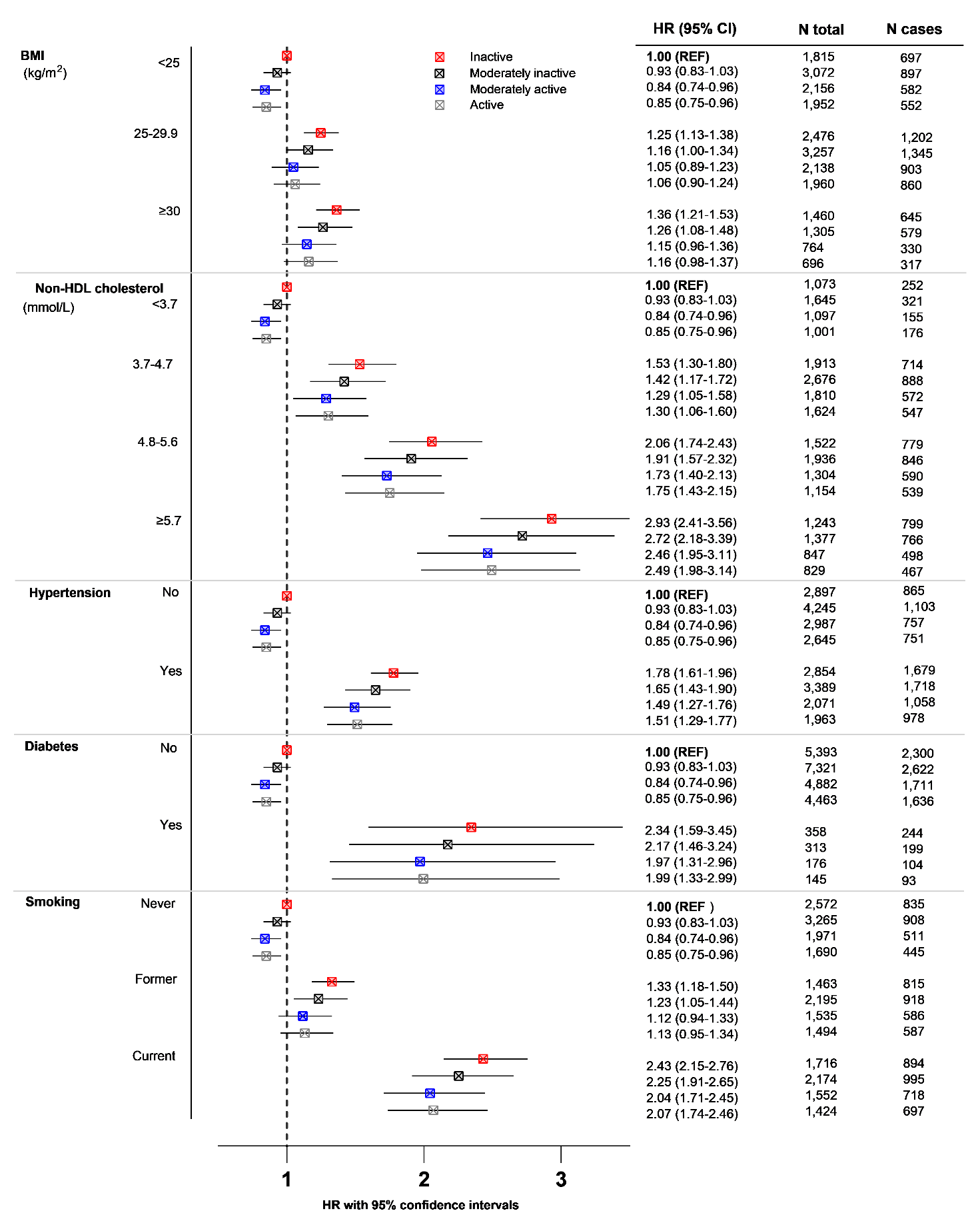 Supplementary Figure S2. Sensitivity analysis: Combined estimates of coronary heart disease (CHD) across physical activity levels amongst men with CHD risk factors defined by body mass index (BMI), total cholesterol, history of diabetes, hypertension (clinically and/or history) and smoking status and with those without the risk factor and inactive as the reference group (REF). The model for each risk factor was adjusted for age at baseline, alcohol consumption, educational level, fruit intake, vegetable intake, the other risk factors, and stratified by centre. n=10,523 participants, including 5,408 CHD cases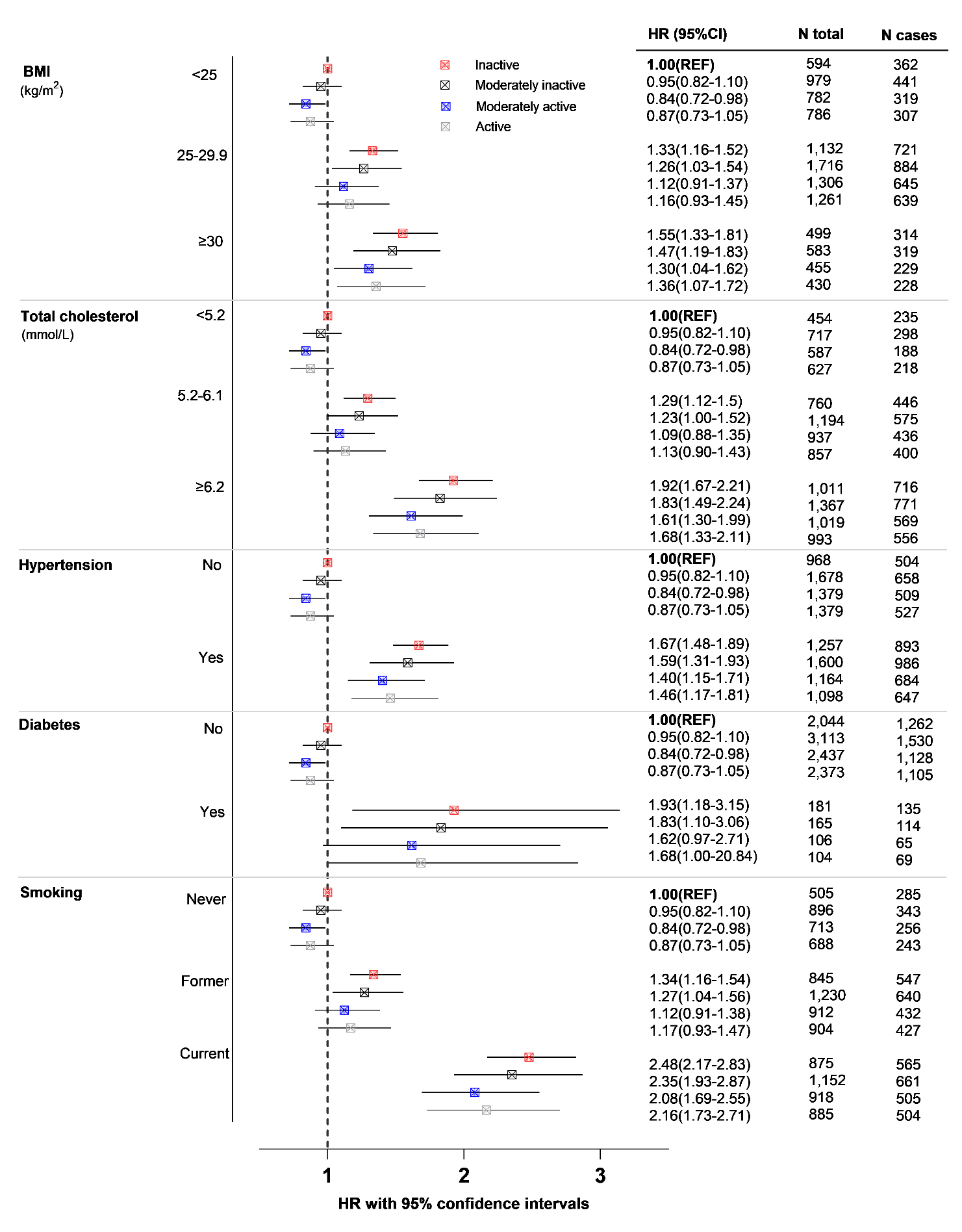 Supplementary Figure S3. Sensitivity analysis: Combined estimates of coronary heart disease (CHD) across physical activity levels amongst women with CHD risk factors defined by body mass index (BMI), total cholesterol, history of diabetes, hypertension (clinically and/or history) and smoking status and with those without the risk factor and inactive as the reference group (REF). The model for each risk factor was adjusted for age at baseline, alcohol consumption, educational level, fruit intake, vegetable intake, the other risk factors and stratified by centre. n=12,533 participants, including 3,306 CHD cases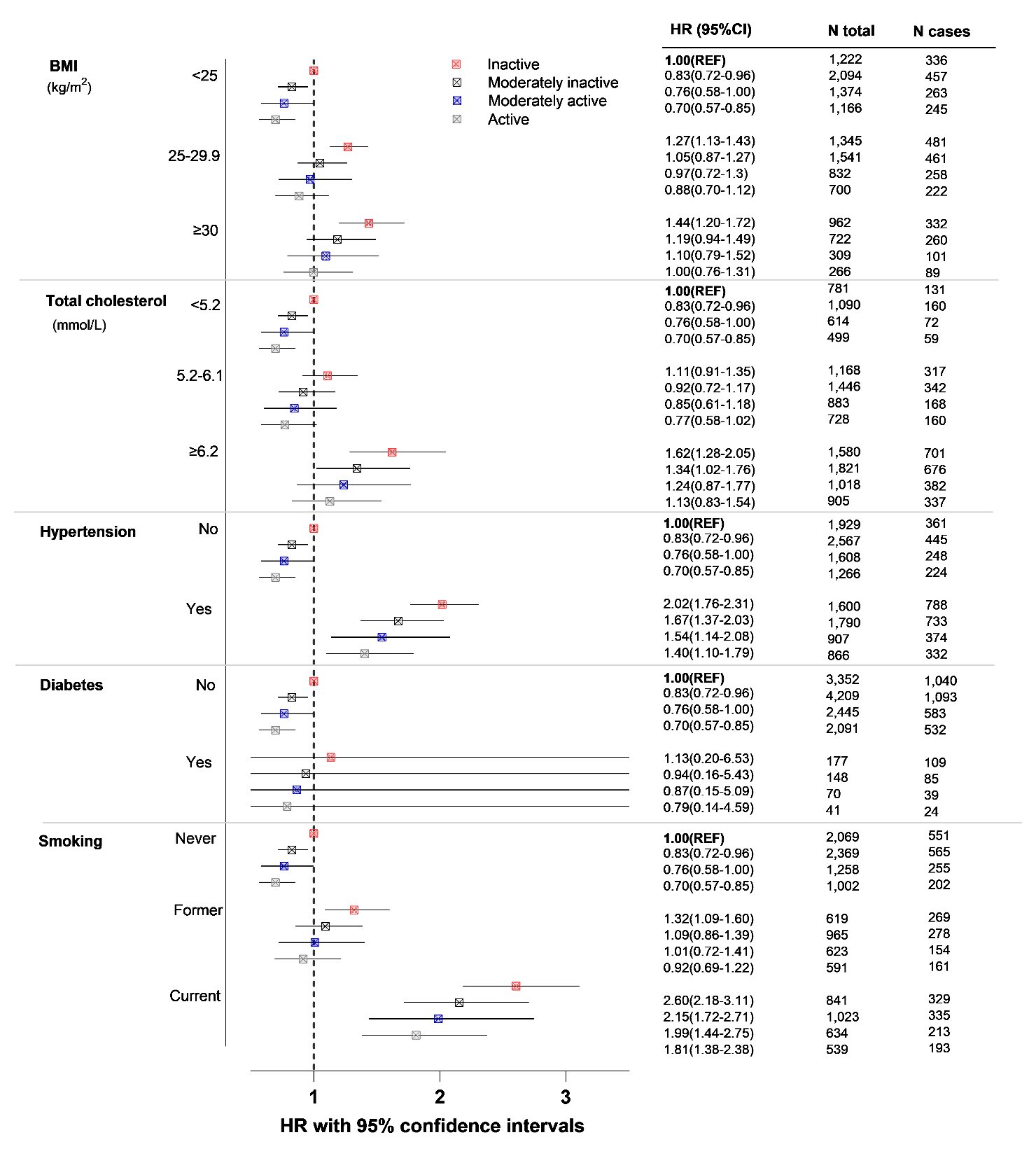 IncludedExcludedaP valuebSub-cohort n (%)14,663(89.6)1,701(10.4)Age (years)c52.1±9.154.5±9.0<0.001Follow-up (years)d12.8(3.5)13.1(3.8)<0.001Sex n (%)<0.001   Men (n=6,163)5,436(37.1)727(42.7)   Women (n=10,201)9,227(62.9)974(57.3)Educational level n (%)<0.001   No schooling (n=1,290)1,248(8.5)42(3.0)   Primary (n=5,373)4,848(33.1)525(37.6)   Secondary (n=2,452)2,265(15.4)187(13.4)   Vocational/University(n=6,945)6,302(43.0)643(46.0)Cambridge physical activity index n (%)<0.001   Inactive (n=3,743)3,362(22.9)381(26.8)   Moderately inactive (n=5,485)4,987(34.0)498(35.1)   Moderately active (n=36,46)3,342(22.8)304(21.4)   Active (n=3,209)2,972(20.3)237(16.7)Alcohol consumption n (%)<0.001   None (n=2,713)2,438(16.6)275(16.6)   1 to ≤5 g/day (n=4,917)4,394(30.0)523(31.5)   >5 to ≤10 g/day (n=2,341)2,055(14.0)286(17.2)   >10 to ≤40 g/day (n=4,956)4,480(30.6)476(28.7)   >40 g/day (n=1,396)1,296(8.8)100(6.0)Fruit (g/day)d196.7(217.3)175.0(185.9)<0.001Vegetables (g/day)d157.0(140.6)154.7(137.3)0.084Body mass index category n (%)0.011   <25 kg/m2 (n=7,153)6,405(43.7)748(46.9)   25-29.9 kg/m2 (n=6,410)5,791(39.5)619(38.8)   ≥30 kg/m2 (n=2,695)2,467(16.8)228(14.3)Total cholesterol category n (%)0.249   <5.2 mmol/l (n=4,314)4,086(27.9)228(25.3)   5.2-6.1 mmol/l (n=5,640)5,303(36.2)337(37.4)   ≥6.2 mmol/l (n=5,610)5,274(36.0)336(37.3)Hypertension n (%)<0.001   No (n=10,406)9,505(64.8)901(59.0)   Yes (n=5,783)5,158(35.2)625(41.0)History of diabetes n (%)<0.001   No (n=15,505)14,264(97.3)1,241(94.4)   Yes (n=472)399(2.7)73(5.6)Smoking status n (%)<0.001   Never (n=7,610)6,948(47.4)662(42.3)   Former(n=4,419)3,938(26.9)481(30.7)   Current (n=4,200)3,777(25.8)423(27.0)CHD cases outside sub-cohortn (%)8,393(64.7)4,576(35.3)Age (years)c58.5±8.260.4±9.8<0.001Follow-up (years)d6.9(5.5)7.6(5.8)<0.001Sex n (%)<0.001   Men (n=7,577)5,087(60.6)2,490(54.4)   Women (n=5,392)3,306(39.4)2,086(45.6)Educational level n (%)<0.001   No schooling (n=464)410(4.9)54(1.62)   Primary (n=4,920)3,551(42.3)1,369(39.6)   Secondary (n=1,344)948(11.3)396(11.5)   Vocational/University (n=5,122)3,484(41.5)1,638(47.4)Cambridge physical activity index n (%)<0.001   Inactive (n=3,906)2,392(28.5)1,514(37.4)   Moderately inactive (n=3,863)2,648(31.6)1,215(30.0)   Moderately active (n=2,436)1,716(20.4)720(17.8)   Active (n=2,239)1,637(19.5)602(14.9)Alcohol consumption n (%)<0.001   None (n=2,293)1,466(17.5)827(18.6)   1 to ≤5 g/day (n=4,098)2,407(28.7)1,691(38.0)   >5 to ≤10 g/day (n=1,811)1,111(13.2)700(15.8)   >10 to ≤40 g/day (n=3,516)2,525(30.1)991(22.3)   >40 g/day (n=1,111)884(10.5)227(5.1)Fruit (g/day)d172.5(195.9)171.2(184.8)0.271Vegetables (g/day)d151.8(132.5)165.1(163.8)<0.001Body mass index category n (%)<0.001   <25 kg/m2 (n=4,282)2,592(30.9)1,690(38.4)   25-29.9 kg/m2 (n=5,979)4,042(48.2)1,937(44.0)   ≥30 kg/m2 (n=2,535)1,759(21.0)776(17.6)Total cholesterol category n (%)0.945   <5.2 mmol/l (n=1,485)1,283(15.3)202(15.6)   5.2-6.1 mmol/l (n=3,081)2,670(31.8)411(31.8)   ≥6.2 mmol/l (n=5,119)4,440(52.9)679(52.6)Hypertension n (%)<0.001   No (n=5,191)3,269(38.9)1,922(46.9)   Yes (n=7,302)5,124(61.1)2,178(53.1)History of diabetes n (%)0.744   No (n=11,523)7,800(92.9)3,723(92.8)   Yes (n=883)593(7.1)290(7.2)Smoking status n (%)<0.001   Never (n=4,080)2,552(30.4)1,528(34.9)   Former (n=4,313)2,751(32.8)1,562(35.7)   Current (n=4,381)3,090(36.8)1,291(29.5)Physical activityPhysical activityPhysical activityPhysical activityPhysical activityInactiveModerately inactiveModerately activeActiveP valueaMen (n=5,087)n (%)1,312(25.8)1,541(30.3)1,127(22.2)1,107(21.8)Age (years)b61.1±8.757.9±7.856.2±7.555.3±7.2<0.001Educational level n (%)0.012   No schooling (n=234)56(4.3)84(5.5)58(5.1)36(3.3)   Primary (n=2,027)531(40.5)566(36.7)451(40.0)479(43.3)   Secondary (n=561)144(11.0)189(12.3)126(11.2)102(9.2)   Vocational/University (n=2,265)581(44.3)702(45.6)492(43.7)490(44.3)Alcohol consumption n (%)<0.001   None (n=554)213(16.2)139(9.0)101(9.0)101(9.1)   1 to ≤5 g/day (n=1,157)343(26.1)348(22.6)243(21.6)223(20.1)   >5 to ≤10 g/day (n=687)178(13.6)202(13.1)152(13.5)155(14.0)   >10 to ≤40 g/day (n=1,869)414(31.6)606(39.3)426(37.8)423(38.2)   >40 g/day (n=820)164(12.5)246(16.0)205(18.2)205(18.5)Fruit (g/day)c146.0(192.2)150.0(180.5)151.7(197.5)148.6(184.9)0.498Vegetables (g/day)c160.9(156.5)149.3(128.9)144.1(135.6)148.7(124.5)0.021Body mass index n (%)0.332   <25 kg/m2 (n=1,365)345(26.3)423(27.4)305(27.1)292(26.4)   25-29.9 kg/m2 (n=2,701)672(51.2)823(53.4)605(53.7)601(54.3)   ≥30 kg/m2 (n=1,021)295(22.5)295(19.1)217(19.3)214(19.3)Total cholesterol n (%)0.120   <5.2 mmol/l (n=887)222(16.9)286(18.6)174(15.4)205(18.5)   5.2-6.1 mmol/l (n=1,742)425(32.4)527(34.2)414(36.7)376(34.0)   ≥6.0 mmol/l (n=2,458)665(50.7)728(47.2)539(47.8)526(47.5)Hypertensiond n (%)<0.001   No (n=2,064)463(35.3)619(40.2)478(42.4)504(45.5)   Yes (n=3,023)849(64.7)922(59.8)649(57.6)603(54.5)History of diabetes n (%)<0.001   No (n=4,731)1,186(90.4)1,436(93.2)1,068(94.8)1,041(94.0)   Yes (n=356)126(9.6)105(6.8)59(5.2)66(6.0)Smoking status n (%)0.664   Never (n=1,071)271(20.7)323(21.0)245(21.7)232(21.0)   Former (n=1,927)518(39.5)594(38.5)414(36.7)401(36.2)   Current (n=2,089)523(39.9)624(40.5)468(41.5)474(42.8)Women (n=3,306)n (%)1,080(32.7)1,107(33.5)589(17.8)530(16.0)Age (years)b61.4±8.759.8±7.658.8±7.357.1±7.5<0.001Educational level n (%)<0.001   No schooling (n=176)97(9.0)59(5.3)13(2.2)7(1.3)   Primary (n=1,524)587(54.4)481(43.5)261(44.3)195(36.8)   Secondary (n=387)107(9.9)135(12.2)67(11.4)78(14.7)   Vocational/University (n=1,219)289(26.8)432(39.0)248(42.1)250(47.2)Alcohol consumption n (%)<0.001   None (n=912)401(37.1)289(26.1)124(21.1)98(18.5)   1 to ≤5 g/day (n=1,250)402(37.2)402(36.3)227(38.5)219(41.3)   >5 to ≤10 g/day (n=424)118(10.9)148(13.4)88(14.9)70(13.2)   >10 to ≤40 g/day (n=656)140(13.0)243(22.0)142(24.1)131(24.7)   >40 g/day (n=64)19(1.8)25(2.3)8(1.4)12(2.3)Fruit (g/day)c209.5(213.3)210.0(183.2)214.3(195.4)225.8(189.9)0.687Vegetables (g/day)c173.5(159.3)154.9(121.1)145.8(107.1)148.6(88.6)<0.001Body mass index n (%)<0.001   <25 kg/m2 (n=1227)318(29.4)428(38.7)249(42.3)232(43.8)   25-29.9 kg/m2 (n=1,341)450(41.7)434(39.2)244(41.4)213(40.2)   ≥30 kg/m2 (n=738)312(28.9)245(22.1)96(16.3)85(16.0)Total cholesterol n (%)0.371   <5.2 mmol/l (n=396)123(11.4)148(13.4)67(11.4)58(10.9)   5.2-6.1 mmol/l (n=928)293(27.1)327(29.5)159(27.0)149(28.1)   ≥6.0 mmol/l (n=1,982)664(61.5)632(57.1)363(61.6)323(60.9)Hypertensiond n (%)<0.001   No (n=1,205)341(31.6)414(37.4)236(40.1)214(40.4)   Yes (n=2,101)739(68.4)693(62.6)353(59.9)316(59.6)History of diabetes n (%)0.001   No (n=3,069)980(90.7)1026(92.7)555(94.2)508(95.8)   Yes (n=237)100(9.3)81(7.3)34(5.8)22(4.2)Smoking status n (%)<0.001   Never (n=1,481)508(47.0)538(48.6)244(41.4)191(36.0)   Former (n=824)260(24.1)261(23.6)148(25.1)155(29.2)   Current (n=1,001)312(28.9)308(27.8)197(33.4)184(34.7)Risk factor categoryPhysical activity levelHRa (95% Cl)N participantsN casesBMI kg/m218.5-24.9Inactive1.0 (REF)1,762675Moderately inactive0.91 (0.82-1.01)3,010875Moderately active0.84 (0.73-0.95)2,107574Active0.84 (0.74 -0.95)1,91754525-29.9Inactive 1.30 (1.18-1.43)2,4771,202Moderately inactive1.19 (1.03 -1.37)3,2571,345Moderately active1.09 (0.92-1.28)2,138903Active1.09 (0.93-1.27)1,961861≥30Inactive 1.48 (1.32 -1.65)1,461646Moderately inactive1.35 (1.16 -1.57)1,305579Moderately active1.24 (1.04 -1.46)764330Active1.24 (1.05-1.46)696317Total cholesterol mmol/l<5.2 Inactive 1.0 (REF)1,215362Moderately inactive0.91 (0.82-1.01)1,790452Moderately active0.84 (0.73-0.95)1,184258Active0.84 (0.74 -0.95)1,1122735.2-6.1Inactive 1.26 (1.10-1.44)1,912754Moderately inactive1.15 (0.97 -1.36)2,617907Moderately active1.05 (0.87-1.27)1,799599Active1.06 (0.88 -1.26)1,572560≥6.2Inactive 1.81 (1.56-2.11)2,5731,407Moderately inactive1.66 (1.38-1.99)3,1651,440Moderately active1.51 (1.24-1.85)2,026950Active1.52 (1.25-1.85)1,890890HypertensionNoInactive1.0 (REF)2,864856Moderately inactive0.91 (0.82-1.01)4,1971,088Moderately active0.84 (0.73-0.95)2,947751Active0.84 (0.74 -0.95)2,614747YesInactive 1.80 (1.65-1.96)2,8361,667Moderately inactive1.65 (1.44-1.89)3,3751,711Moderately active1.51 (1.29-1.76)2,0621,056Active1.51 (1.30-1.75)1,960976History of diabetesNoInactive 1.0 (REF)5,3422,279Moderately inactive0.91 (0.82-1.01)7,2602,601Moderately active0.84 (0.73-0.95)4,8331,703Active0.84 (0.74 -0.95)4,4301,631YesInactive 2.41 (1.62-3.59)358244Moderately inactive2.20 (1.46-3.33)312198Moderately active2.01 (1.32-3.06)176104Active2.02 (1.33-3.06)14492Smoking statusNeverInactive 1.0 (REF)2,560833Moderately inactive0.91 (0.82-1.01)3,240898Moderately active0.84 (0.73-0.95)1,950509Active0.84 (0.74 -0.95)1,669443FormerInactive 1.34 (1.19 -1.50)1,455810Moderately inactive1.22 (1.05-1.43)2,179912Moderately active1.12 (0.94-1.33)1,528585Active1.12 (0.95-1.33)1,491587CurrentInactive 2.54 (2.23-2.88)1,685880Moderately inactive2.32 (1.97-2.74)2,153989Moderately active2.12 (1.77-2.54)1,531713Active2.13 (1.78-2.53)1,414693